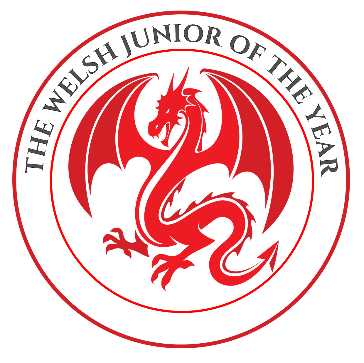 WELSH JUNIOR OF THE YEAR COMMENTATOR NOTESHeld under the Auspices of Cardiff Canine SocietyCompetition to be held on: Saturday Feb 29th 2020 at:*Clwyd Morgannwg Hall, Drover’s Court, Royal Welsh Showground, Builth Wells LD2 3SY(Otherwise known as the Old Food Hall)BLOCK CAPITALS PLEASEKC REG NAME……………………………………………………………………………………………………………………………………PET NAME…………………………………………………………………………………………………………BREED………………………………………………………………………………………………………….......OTHER AWARDS WON………………………………………………………………………………………….………………………………………………………………………………………………………………………………………………………………………………………………………………………………………………